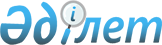 О признании утратившим силу решение Таразского городского маслихата от 25 декабря 2013 года № 22-7 "Об утверждении положения государственного учреждения "Аппарат Таразского городского маслихата"Решение Таразского городского маслихата Жамбылской области от 5 сентября 2018 года № 35-4. Зарегистрировано Департаментом юстиции Жамбылской области 10 сентября 2018 года № 3940
       Примечание РЦПИ.

       В тексте документа сохранена пунктуация и орфография оригинала.
      В соответствии со статьей 7 Закона Республики Казахстан от 23 января 2001 года "О местном государственном управлении и самоуправлении в Республике Казахстан" и статьи 27 Закона Республики Казахстан от 6 апреля 2016 года "О правовых актах", Таразский городской маслихат РЕШИЛ:
      1. Признать утратившим силу решение Таразского городского маслихата от 25 декабря 2013 года №22-7 "Об утверждении положения государственного учреждения "Аппарат Таразского городского маслихата" (зарегистрировано в Реестре государственной регистрации нормативных правовых актов за №2113, опубликовано в газете "Жамбыл-Тараз" от 19 февраля 2014 года).
      2. Контроль за исполнением настоящего решения возложить на постоянную комиссию Таразского городского маслихата по законности, защите прав граждан, правопорядку и гендерной политике.
      3. Настоящее решение вступает в силу со дня государственной регистрации в органах юстиции и вводится в действие по истечении десяти календарных дней после дня его первого официального опубликования.
					© 2012. РГП на ПХВ «Институт законодательства и правовой информации Республики Казахстан» Министерства юстиции Республики Казахстан
				
      Председатель сессии Таразского 

 Секретарь Таразского

      городского маслихата

 городского маслихата

      С. Мырзалиев

Б. Кулекеев
